3.2.4.1 Ostatní pomocný materiálStuhy součást  aranžmá květinových výzdob – kytic, interierů -  parterůpřízdoby výrobků příležitostné floristiky ( velikonoce, vánoce, Valentýn, smuteční vazba, Svátek matek apod.)slavnostní příležitosti – narozeniny, svátky, narození dítěte, promoce, úmrtítechniky – skládání. obtáčení, stahování, scrabookingA)Druhy materiálu pro výrobu stuh:      B)  Podle struktury , povrchu, barvy:saténové                                        1.matné textilní – látkové                             2.lesklé šifonové                                          3.vzorované ( potištěné )jutové                                               4.jednobarevné hedvábnékrajkové                                          C) Podle techniky:netkaná textilie                                1.stahovacípapírové                                           2.tvarovací ( s drátkem)  filcovéorganza rypsové - Použití:  lepení na přáníčka, alba, deníky, technika scrapbooking (práce s papírem)                                      zdobení dárků       12.umělé        saténové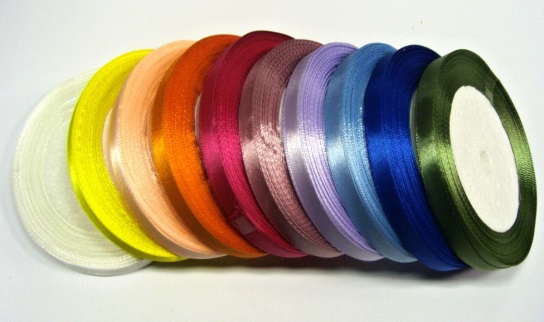 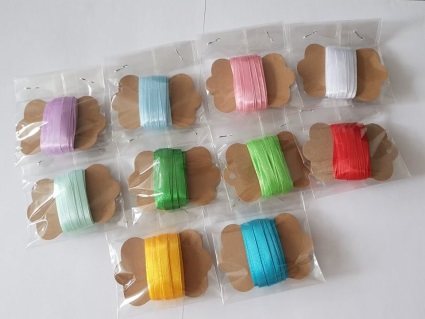              jutové                                 obostranné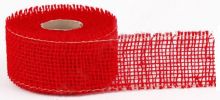 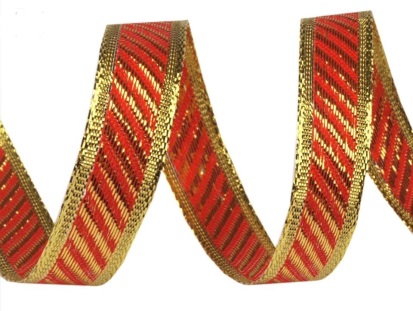       ceny v průměru: a) jsou udávány Kč/ 1m – rozmezí 3 -  40 Kč                                    b)1x balení ( Př.1m, 5m 10m ….) 10 – 250 Kč      šířka stuh: 0,8cm, 1cm, 1,5cm, 2cm, 2,5cm apod…….. 